HORSEHEADS VARSITY “H”BOYS LACROSSE            SUMMER CAMP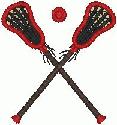 To Register:Complete the registration form below.Read the AUTHORIZATION FORM on the reverse side and sign it in the designated area, detach and MAIL ONLY THE REGISTRATION FORM to:HORSEHEADS CENTRAL SCHOOLATHLETIC DEPARTMENTPLEASE BRING PAYMENT TO FIRST DAY OF CAMP$85.00 MAKE CHECKS PAYABLE TO:HORSEHEADS VARSITY “H” CLUBNAME______________________________ADDRESS___________________________CITY_______________________________STATE____________  ZIP_____________PHONE_____________________________AGE_______________________________SCHOOL____________________________GRADE FALL 2019____________________SHIRT SIZE:       YS     YM     YL(circle one)      AS     AM     AL     AXL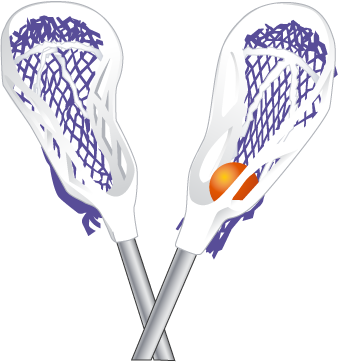 HORSEHEADSVARSITY “H”BOYSLACROSSECAMP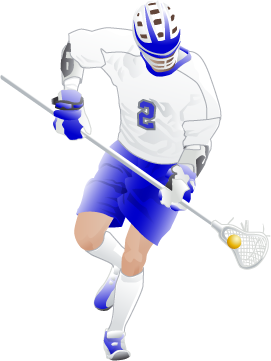 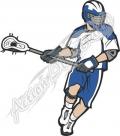 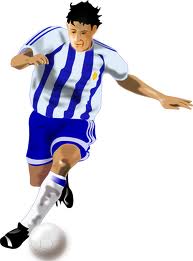 July 22nd-25th Grades 1st-10th8:00-12:00SPONSORED BY:                                HHS VARSITY “H”GENERAL CAMP INFOCAMP DATE:July 22nd-25th   CAMP TIME:  8:00-12:00CAMP LOCATION: ALL CAMPERS will meet at the Pavilion at THORNE STREET. The camp will run on the Lacrosse Fields at THORNE STREET.EQUIPMENT REQUIRED: Stick,     helmet, gloves, arm pads, cleats, & shorts.                                                **Equipment will be available if needed.AGE GROUP: Camp is open to any boy in public or private school entering    grades 1-10 (2018-19 School Year).REGISTRATION FEE: $85.00                           This includes a camp T-shirtBRING CHECKS THE FIRST DAY OF CAMP PAYABLE  to:                   Horseheads Varsity “H”INFORMATION: For more information, please contact Coach Neubauer at jneubauer@horseheadsdistrict.com.CAMP PHILOSOPHYThis camp will teach the basic mechanics and fundamental skills for both offensive and defensive lacrosse positions. This camp will also demonstrate the strategies and techniques taught by present college and high school coaches. Campers will be grouped by position, size and abilities. This camp will benefit both experienced and inexperienced players.CAMP DIRECTOR:            Jason Neubauer:                                      20+ years of playing/coaching experience and collegiate coach at SUNY Oswego. Coach Neubauer is the Boys Varsity Lacrosse Coach, President of the Horseheads Youth Lacrosse Club Board, and Associate Director of Big Horn Lacrosse.CAMP ASSISTANTS: 
Peter Cook:  Coach Cook brings 30+ years of playing/coaching experience. Coach Cook is the Boys JV Lacrosse Coach at Horseheads High School and serves as a head coach for FCA.Lee Spencer:  Coach Spencer brings 15+ years of coaching experience in a variety of sports. Coach Spencer is the Boys JV Lacrosse Coach at Horseheads High School.AuthorizATIONWE THE UNDERSIGNED PARENT OR GUARDIANS OF ___________ A MINOR, DO HEREBY AUTHORIZE THE DIRECTORS OF THE HORSEHEADS VARSITY H SUMMER SPORTS CAMP PROGRAM, OR THEIR DESIGNEE, TO SELECT HOSPITAL FACILITIES AND/OR A PHYSICIAN OF THEIR CHOICE AND AUTHORIZE TREATMENT OF THE ABOVE NAMED CAMPER ON AN EMERGENCY BASIS IN THE EVENT THAT TREATMENT BECOMES NECESSARY DURING THIS SPORTS CAMP.  WE HEREBY GRANT PERMISSION TO PARTICIPATE IN THE CAMP PROGRAM ANDACKNOWLEDGE THAT THE CAMPER NAMED IS PHYSICALLY FIT TO PARTICIPATE IN ALL . THE ATHLETE WILL OBEY ALL  RULES AND REGULATIONS OR IS SUBJECT TO DISMISAL FROM THE PROGRAM AND BE SENT HOME IMMEDIATELY.  THE SIGNATURE OF THE PARENT OR GUARDIAN ACKNOWLEDGES THEIR WILLINGNESS TO ENROLL THE CHILD IN THE HORSEHEADS VARSITY H SUMMER SPORTS  UNDER THE CIRCUMSTANCES STATED ABOVE.  THE SIGNATURE OF THE PARENT OR GUARDIAN RELIEVES THE HORSEHEADS VARSITY H CLUB, THE , AND THEIR DELEGATED REPRESENTATIVES FROM ANY AND ALL FINANCIAL RESPONSIBILITY.  Parent/Guardian: ________________      		             Please printSIGNATURE (PARENT)__________________HOME_____________ WORK______________PHYSICIAN_____________________________DATE SIGNED_________________________                                                                                                               